Nespelem School District #14	4040F1REQUEST FOR PUBLIC RECORDSRequester's Name: 											Mailing Address: 												Street	City	State	ZipDaytime Phone: 			 Email:								Description of Records: (Please be as specific as possible. If known, include author, recipient, title, date or date range, etc.)									List each Department, Office of Official having custody of the records requested:After the District retrieves the requested records, I request:	[ ] Inspection Only	[ ] Copy All	[ ] Inspection, then copy selected pagesDate desired:  [Most requests are filled within five business days]If my request is for a list of individuals, I certify under penalty of perjury under the laws of the state of Washington that the information obtained through this request will not be used for commercial purposes. I understand and acknowledge that Douglas County does not warrant the accuracy or completeness of information contained in public records or any data provided electronically.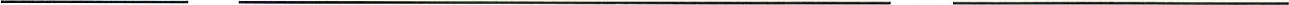         Date	                                                Signature	                           PlaceFOR USE BY PUBLIC RECORDS                                                                                                                          DATE                                                INITIALSDATE RECEIVED                                                                                       ___________                                   ___________FIVE-DAY NOTICE SENT                                                                          ___________                                   ___________REQUEST APPROVED/ SATISFIED                                                         ___________                                   ___________REQUEST SATISFIED                                                                                ___________                                   ___________REQUST DENIED                                                                                      ___________                                   ___________EXEMPTION STATEMENT                                                                       ___________                                   ___________